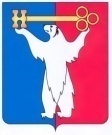 АДМИНИСТРАЦИЯ ГОРОДА НОРИЛЬСКАКРАСНОЯРСКОГО КРАЯПОСТАНОВЛЕНИЕ15.04.2019	г.Норильск	      № 143О внесении изменений в постановление Администрации города Норильска от 28.08.2015 № 451В соответствии с постановлением Правительства Российской Федерации от 14.12.2018 № 1560 «Об изменении и признании утратившими силу некоторых актов Правительства Российской Федерации», согласно Порядку разработки и утверждения административных регламентов предоставления муниципальных услуг, оказываемых Администрацией города Норильска, утвержденному постановлением Администрации города Норильска от 31.12.2010 № 540, ПОСТАНОВЛЯЮ:1. Внести в Административный регламент предоставления муниципальной услуги по принятию решения о выдаче разрешения на использование земельных участков, находящихся в государственной или муниципальной собственности, утвержденный Постановлением Администрации города Норильска от 28.08.2015       № 451 (далее – Административный регламент), следующие изменения:В пункте 2.7 Административного регламента:1.1.1. в подпункте «д» слова «государственного кадастра недвижимости» заменить словами «Единого государственного реестра недвижимости»;1.1.2. в подпункте «з» слова «выписки из Единого государственного реестра недвижимости» заменить словами «выписки из Единого государственного реестра недвижимости об объекте недвижимости».1.1.3. Дополнить пункт 5.7 Административного регламента абзацем вторым следующего содержания:«В случае обжалования отказа Управления в приеме документов у Заявителя либо в исправлении допущенных опечаток и ошибок, а также в случае обжалования нарушения установленного срока таких исправлений - в течение 5 рабочих дней со дня регистрации такой жалобы.».2.	Опубликовать настоящее постановление в газете «Заполярная правда» и разместить его на официальном сайте муниципального образования город Норильск.3.	Настоящее постановление вступает в силу после его опубликования в газете «Заполярная правда» и распространяет свое действие на правоотношения, возникшие с 27.12.2018.И.о. Главы города Норильска                                                                       А.В. Малков